Top of FormDate: 1/5/2015 Version: 4.3.7.28 ©2015 eBOARDsolutions Inc. - All rights reserved. Privacy Notice Bottom of Form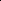 